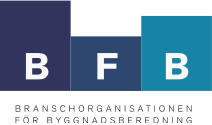 Anmälan till kurs om sanering av PCB i byggnader 2 – 3 juli 2019Anmäl dig senast den 25 juni 2019.OBS! Anmälan är bindande efter den 25 juni 2019.Vänligen skriv in de sex första siffrorna i personnumret. Vi behöver det för intygen ni 
kommer få!NamnPersonnumrets sex första siffrorFöretag/OrganisationFakturaadressFakturareferens/ID MobiltelefonE-post